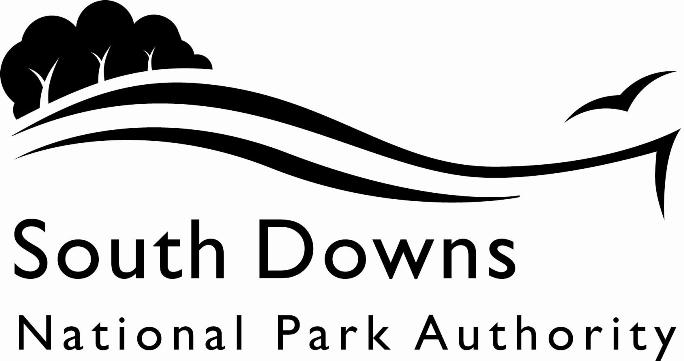 Town and Country Planning Acts 1990Planning (Listed Building and Conservation Area) Act 1990LIST OF NEW PLANNING AND OTHER APPLICATIONS, RECEIVED AND VALIDWEEKLY LIST AS AT 13 May 2024The following is a list of applications which have been made valid in the week shown above for the recovered areas within the South Downs National Park (Adur District Council, Arun District Council, Brighton & Hove Council, Mid Sussex District Council, Wealden District Council, Worthing Borough Council, county applications for East Sussex, Hampshire and West Sussex County Councils), and for all “Called In” applications for the remainder of the National Park area. These will be determined by the South Downs National Park Authority.IMPORTANT NOTE:The South Downs National Park Authority adopted the Community Infrastructure Levy Charging Schedule on 1st April 2017. Applications determined after that date will be subject to the rates set out in the Charging Schedule https://www.southdowns.gov.uk/community-infrastructure-levy/. If you have any questions, please contact CIL@southdowns.gov.uk or tel: 01730 814810.  Want to know what’s happening in the South Downs National Park? 
Sign up to our monthly newsletter to get the latest news and views delivered to your inboxwww.southdowns.gov.uk/join-the-newsletterApplicant:	Mr P ColemanProposal:	Conservation and repair works (amendment of approved scheme SDNP/20/05218/HOUS and SDNP/20/05219/LIS).Location:	Kent Cottage , The Street, Fulking, West Sussex, BN5 9LUGrid Ref:	524884 111495Applicant:	Mr P ColemanProposal:	Conservation and repair works (amendment of approved scheme SDNP/20/05218/HOUS and SDNP/20/05219/LIS).Location:	Kent Cottage , The Street, Fulking, West Sussex, BN5 9LUGrid Ref:	524884 111495Applicant:	Mr T Turner, R J Turner and SonProposal:	Proposed Change of Use of Holiday Let to 2 Bed DwellingLocation:	Down Under , Lodge Lane, Hassocks, West Sussex, BN6 8XPGrid Ref:	531567 114452Applicant:	Mr and Mrs Lee, GM and FM LeeProposal:	Steel framed general purpose building for the storage of machinery and hay made on the holdingLocation:	Land at Grid Reference 527549 114194, Brighton Road, Newtimber, West Sussex, Grid Ref:	527549 114195Applicant:	Mr I Graham, The Edward James FoundationProposal:	Consolidation repairs to the former north and south platforms, and former Goods Shed (including replacement roof), installation of 2nr. timber station name signs, repairs to face of existing station access retaining wall, and removal of loose render and fitting of debris netting and fenceLocation:	Former Singleton Railway Station, A286 The Grinch to Town Lane, West Dean, West Sussex, PO18 0RXGrid Ref:	486852 113137Applicant:	Mr I Graham, The Edward James FoundationProposal:	Consolidation repairs to the former north and south platforms, and former Goods Shed (including replacement roof), installation of 2nr. timber station name signs, repairs to face of existing station access retaining wall, and removal of loose render and fitting of debris netting and fenceLocation:	Former Singleton Railway Station, A286 The Grinch to Town Lane, West Dean, West Sussex, PO18 0RXGrid Ref:	486852 113137Applicant:	The Goodwood Estate Co LtdProposal:	Redesign of the existing site entrance to provide a new main entrance to The Goodwood Estate (Re-submission of planning permission  SDNP/17/01710/LIS)Location:	The Goodwood Estate Co Limited , Hat Hill Road, Goodwood, Chichester, West Sussex, PO18 0PXGrid Ref:	488779 108828Applicant:	Dr Fiona AdsheadProposal:	Garden Store, greenhouse and bin store, electric charging point, pathway alterations and internal alterations to dwellingLocation:	Roseapenna , Willingdon Lane, Jevington, East Sussex, BN26 5QQGrid Ref:	556329 101339Applicant:	Dr Fiona AdsheadProposal:	Garden Store, greenhouse and bin store, electric charging point, pathway alterations and internal alterations to dwellingLocation:	Roseapenna , Willingdon Lane, Jevington, East Sussex, BN26 5QQGrid Ref:	556329 101339Town and Country Planning Acts 1990Planning (Listed Building and Conservation Area) Act 1990LIST OF NEW PLANNING AND OTHER APPLICATIONS, RECEIVED AND VALIDWEEKLY LIST AS AT 13 May 2024The following is a list of applications which have been made valid in the week shown above. These will be determined, under an agency agreement, by Chichester District Council, unless the application is ‘Called in’ by the South Downs National Park Authority for determination. Further details regarding the agency agreement can be found on the SDNPA website at www.southdowns.gov.uk.If you require any further information please contact Chichester District Council who will be dealing with the application.IMPORTANT NOTE:The South Downs National Park Authority adopted the Community Infrastructure Levy Charging Schedule on 1st April 2017. Applications determined after that date will be subject to the rates set out in the Charging Schedule https://www.southdowns.gov.uk/community-infrastructure-levy/. If you have any questions, please contact CIL@southdowns.gov.uk or tel: 01730 814810.  Want to know what’s happening in the South Downs National Park? 
Sign up to our monthly newsletter to get the latest news and views delivered to your inboxwww.southdowns.gov.uk/join-the-newsletterApplicant:	Mr and Mrs CarterProposal:	Rear single storey infill extension.Location:	Burton Hill, The Coach House , Burton Park Road, Barlavington, West Sussex, GU28 0JSGrid Ref:	497324 118459Applicant:	Mr Martyn Abbott, Abbott Surveyors LtdProposal:	Installation of a new modular classroom building, along with ramped access, steps, landscaping & link canopy.Location:	Bury Ce Aided Primary School , West Burton Lane, Bury, West Sussex, RH20 1HBGrid Ref:	500682 113345Applicant:	Mrs Hannah Ward, Great Ballard School LtdProposal:	Notification of intention to reduce height by 1m and widths by 0.75m on 1 no. hedge (Yew, Laurel and Box) (quoted as 1). Reduce height by 1.8m on 1 no. hedge (Leyland Cypress, Holly and Horse Chestnut) (quoted as 2).Location:	Great Ballard School , Eartham Lane, Eartham, West Sussex, PO18 0LRGrid Ref:	493906 109265Applicant:	Mr Kris Gillespie, Cowdray EstateProposal:	Notification of intention to fell 1 no. Cherry tree (quoted as T1).Location:	Yewsley Cottage , Easebourne Street, Easebourne, West Sussex, GU29 0AEGrid Ref:	489495 122621Applicant:	Jenny MarlowProposal:	Remove 1 no. lowest limb on south-east sector and crown thin by 15% (internal crossing and rubbing branches) on 1 no. Beech tree (quoted as T4, TPO'd T3) . Remove 1 no. branch with a cavity on south-east sector and crown thin by 15%  (internal crossing and rubbing branches) on 1 no. Beech tree (quoted as T5, TPO'd T2). Crown thin by 15% (internal crossing and rubbing branches) on 1 no. Beech tree (quoted as T6, TPO'd T1). All subject to ES/02/00434/TPO.Location:	The Platt , Sheepwash, Elsted, West Sussex, GU29 0LAGrid Ref:	481563 119544Applicant:	Mr Mike RaynerProposal:	Demolition of existing single storey rear extension, single storey side extension and balcony, and dog kennel; Erection of new single storey rear extension and two storey side, and replacement of septic tank.Location:	Nobies Cottage, Wakestone Lane, Bedham, Wisborough Green, West Sussex, RH14 0HUGrid Ref:	502424 122819Applicant:	Max Skillman, Res Non VerbaProposal:	Strengthening works to north end of the stables.Location:	The Swan Inn, Lower Street, Fittleworth, West Sussex, RH20 1ELGrid Ref:	501004 118471Applicant:	Mr and Mrs JamesProposal:	Detached storage shed with hardstanding (retrospective).Location:	Land adjacent to Hollybank, Danley Lane, Linchmere, West Sussex, GU27 3NFGrid Ref:	486522 131092Applicant:	Mr Nick LandProposal:	Existing lawful development certificate for the creation of a wildlife pond.Location:	Land Adjorning Upper Covers , Lower Lodge Road, Linchmere, West Sussex, GU27 3NGGrid Ref:	487058 130742Applicant:	Mr Jim Mullholland, Vincent Wildlife TrustProposal:	Crown lift to 5.5m on 4 no. various species trees (overhanging Gills Lane) within Area , A1, subject to 02/00610/TPO.Location:	North Court, Lodsworth House, Gills Lane, Lodsworth, Petworth, West Sussex, GU28 9BYGrid Ref:	492629 122968Applicant:	Alan GeevesProposal:	Replacement of existing timber framed single-glazed windows (throughout) and rear patio door.Location:	Green Cottage , High Hamstead Lane, Lurgashall, West Sussex, GU28 9ETGrid Ref:	493758 127109Applicant:	Mr Alexander BartholomewProposal:	External fire escape stair.Location:	1 Sixpenny Yard , Edinburgh Square, Midhurst, West Sussex, GU29 9NLGrid Ref:	488776 121411Applicant:	Mr & Mrs RogersProposal:	Proposed lawful development -removal of rear chimney, new door and windows to rear elevation and internal modifications.Location:	Orestans , Charlton Road, Singleton, West Sussex, PO18 0HTGrid Ref:	488364 113213Town and Country Planning Acts 1990Planning (Listed Building and Conservation Area) Act 1990LIST OF NEW PLANNING AND OTHER APPLICATIONS, RECEIVED AND VALIDWEEKLY LIST AS AT 13 May 2024The following is a list of applications which have been made valid in the week shown above. These will be determined, under an agency agreement, by East Hampshire District Council, unless the application is ‘Called in’ by the South Downs National Park Authority for determination. Further details regarding the agency agreement can be found on the SDNPA website at www.southdowns.gov.uk.If you require any further information please contact East Hampshire District Council who will be dealing with the application.IMPORTANT NOTE:The South Downs National Park Authority adopted the Community Infrastructure Levy Charging Schedule on 1st April 2017. Applications determined after that date will be subject to the rates set out in the Charging Schedule https://www.southdowns.gov.uk/community-infrastructure-levy/. If you have any questions, please contact CIL@southdowns.gov.uk or tel: 01730 814810.  Want to know what’s happening in the South Downs National Park? 
Sign up to our monthly newsletter to get the latest news and views delivered to your inboxwww.southdowns.gov.uk/join-the-newsletterApplicant:	Mr & Mrs MartinProposal:	Demolition of existing farmhouse and construction of new farmhouse and detached outbuilding (map not plotted)Location:	Whitehouse Farm, Selborne Road, Selborne, Alton, GU34 3HLGrid Ref:	488654 121849Applicant:	Mr A ManzProposal:	1st Floor extension to the north elevation with two dormer windows and retrospective application for garage conversion to home office.Location:	St Huberts , Back Lane, Bucks Horn Oak, Farnham, Hampshire, GU10 4LWGrid Ref:	480620 141817IMPORTANT NOTE: This application is liable for Community Infrastructure Levy and associated details will require to be recorded on the Local Land Charges Register. If you require any additional information regarding this, please contact CIL@southdowns.gov.uk or tel: 01730 814810.Applicant:	Mr and Mrs RobertsProposal:	Lawful development certificate for the proposed conversion of existing integral garage to a habitable spaceLocation:	Dodbrook , Back Lane, Bucks Horn Oak, Farnham, Hampshire, GU10 4LWGrid Ref:	480628 142029IMPORTANT NOTE: This application is liable for Community Infrastructure Levy and associated details will require to be recorded on the Local Land Charges Register. If you require any additional information regarding this, please contact CIL@southdowns.gov.uk or tel: 01730 814810.Applicant:	Mr Nigel GainsboroughProposal:	Single storey extension to bungalowLocation:	Sunnyside , Brightstone Lane, Lower Farringdon, Alton, Hampshire, GU34 3ETGrid Ref:	468579 134497IMPORTANT NOTE: This application is liable for Community Infrastructure Levy and associated details will require to be recorded on the Local Land Charges Register. If you require any additional information regarding this, please contact CIL@southdowns.gov.uk or tel: 01730 814810.Applicant:	Miss Nina JohnProposal:	Change of use of agricultural land and agricultural building to private equestrian use, to include construction of 3 stables, feed store and secure tack room within the existing building and the construction of a 20m x 40m sand school.Location:	Annetts Farm, The Barn , Gosport Road, Lower Farringdon, Alton, Hampshire, GU34 3ELGrid Ref:	470597 134618IMPORTANT NOTE: This application is liable for Community Infrastructure Levy and associated details will require to be recorded on the Local Land Charges Register. If you require any additional information regarding this, please contact CIL@southdowns.gov.uk or tel: 01730 814810.Applicant:	Mrs J ThursfieldProposal:	No 1- Mixed hedge along bottom lawn - Reduce height by 1-2 metres. No 2 - Holly tree on corner of above hedge - reduce height by approx 2-4 metres. No 3 - Beech tree beside yew- Reduce by approx 3-5 metres. No 4 - Beech on left hand side of rear garden - Reduce Easterley side by approx 2 metres and shape canopy to blend in leaving a 4-5 metre breadth on the East side. No 5 - Yew beside rear gate in next doors property - Reduce by approx 2-3 metres, level with annex roof, No 6 - 2 x Lime trees on left hand side of rear garden - Reduce by approx 10-15% leaving an overall height of 5-6 metres. Location:	Holly Cottage , Shirnall Hill, Upper Farringdon, Alton, Hampshire, GU34 3DSGrid Ref:	471102 135106Applicant:	Mr Arthur Scott, Rotherfield Farms LLPProposal:	Construction of hardstanding for timber lorry loading and turning area measuring 75m by 6m with a 30m T turnaround at the end.Location:	Land Off Hawthorn Road, Four Marks, Alton, GU34 5AT, Grid Ref:	488654 121849Applicant:	Huw EvansProposal:	Removing asbestos roof to agricultural barn and replacing with new steel roof.  Replacing three broken metal windows with wooden stable doors. Fitting wooden cladding over existing brick elevations.  Replacing entrance doors with sliding wooden doors.  Infilling part of southern elevation with brick faced with cladding and two windows.Location:	Lower House Farm , Ramsdean Road, Ramsdean, Petersfield, Hampshire, GU32 1RUGrid Ref:	471106 122381IMPORTANT NOTE: This application is liable for Community Infrastructure Levy and associated details will require to be recorded on the Local Land Charges Register. If you require any additional information regarding this, please contact CIL@southdowns.gov.uk or tel: 01730 814810.Applicant:	Mr Mathew PearceProposal:	Attached pergolaLocation:	32 Station Road, Petersfield, Hampshire, GU32 3ESGrid Ref:	474617 123603Applicant:	Company NatWest Group Plc, NatWest Group plcProposal:	Removal of ATM's & Night Safe Bezel, existing signage and reinstate materials where required.Location:	National Westminster Bank , 4 High Street, Petersfield, Hampshire, GU32 3JFGrid Ref:	474712 123290Applicant:	Mr J HobbsProposal:	Norway spruce picea abies - FellLocation:	9 Orwell Road, Petersfield, Hampshire, GU31 4LQGrid Ref:	474120 122561Applicant:	Mr Graham KeepProposal:	Install a small, external, Air-to-Air Heat Pump unit ( 3kW ) in the front garden.Location:	18 Lynton Road, Petersfield, Hampshire, GU32 2EXGrid Ref:	474194 123870IMPORTANT NOTE: This application is liable for Community Infrastructure Levy and associated details will require to be recorded on the Local Land Charges Register. If you require any additional information regarding this, please contact CIL@southdowns.gov.uk or tel: 01730 814810.Applicant:	Mr Mike Ottaway, The Office of the Police and Crime Commissioner for Hamps...Proposal:	Proposed front (south) elevation signage, mounted to existing masonry comprising:HAMPSHIRE & ISLE OF WIGHT CONSTABULARY PETERSFIELD POLICE STATION. The provision of glazing manifestation to the fixed ground floor window and lower section of fixed door sidelight comprising logos and public information etc.Location:	Barclays Bank Plc , 10 The Square, Petersfield, Hampshire, GU32 3HWGrid Ref:	474661 123288Applicant:	Mr & Ms Timms and DayProposal:	Single-storey rear extension.Location:	17 Lower Wardown, Petersfield, Hampshire, GU31 4NYGrid Ref:	475813 123571Applicant:	Master Wade PeetProposal:	Reduction of front living room window to a smaller window to allow for new kitchen to front of property and new external modular ramp and landing from rear or the property extending to the existing conservatoryLocation:	4 The Priors Way , Hill Farm Road, Monkwood, Alresford, Hampshire, SO24 0HGGrid Ref:	466890 130492IMPORTANT NOTE: This application is liable for Community Infrastructure Levy and associated details will require to be recorded on the Local Land Charges Register. If you require any additional information regarding this, please contact CIL@southdowns.gov.uk or tel: 01730 814810.Town and Country Planning Acts 1990Planning (Listed Building and Conservation Area) Act 1990LIST OF NEW PLANNING AND OTHER APPLICATIONS, RECEIVED AND VALIDWEEKLY LIST AS AT 13 May 2024The following is a list of applications which have been made valid in the week shown above. These will be determined, under an agency agreement, by Horsham District Council, unless the application is ‘Called in’ by the South Downs National Park Authority for determination. Further details regarding the agency agreement can be found on the SDNPA website at www.southdowns.gov.uk.If you require any further information please contact Horsham District Council who will be dealing with the application.IMPORTANT NOTE:The South Downs National Park Authority adopted the Community Infrastructure Levy Charging Schedule on 1st April 2017. Applications determined after that date will be subject to the rates set out in the Charging Schedule https://www.southdowns.gov.uk/community-infrastructure-levy/. If you have any questions, please contact CIL@southdowns.gov.uk or tel: 01730 814810.  Want to know what’s happening in the South Downs National Park? 
Sign up to our monthly newsletter to get the latest news and views delivered to your inboxwww.southdowns.gov.uk/join-the-newsletterApplicant:	Mrs Susan Thomas, private enquiryProposal:	Erection of Summerhouse in rear garden.Location:	The Cottage , High Street, Amberley, West Sussex, BN18 9NJGrid Ref:	503168 113217Town and Country Planning Acts 1990Planning (Listed Building and Conservation Area) Act 1990LIST OF NEW PLANNING AND OTHER APPLICATIONS, RECEIVED AND VALIDWEEKLY LIST AS AT 13 May 2024The following is a list of applications in the area of Lewes and Eastbourne Districts which have been made valid in the week shown above. These will be determined, under an agency agreement, by Lewes District Council, unless the application is ‘Called in’ by the South Downs National Park Authority for determination. Further details regarding the agency agreement can be found on the SDNPA website at www.southdowns.gov.uk.If you require any further information please contact Lewes District Council who will be dealing with the application.IMPORTANT NOTE:The South Downs National Park Authority adopted the Community Infrastructure Levy Charging Schedule on 1st April 2017. Applications determined after that date will be subject to the rates set out in the Charging Schedule https://www.southdowns.gov.uk/community-infrastructure-levy/. If you have any questions, please contact CIL@southdowns.gov.uk or tel: 01730 814810.  Want to know what’s happening in the South Downs National Park? 
Sign up to our monthly newsletter to get the latest news and views delivered to your inboxwww.southdowns.gov.uk/join-the-newsletterApplicant:	Mr J StuartProposal:	Installation of powder-coated aluminium double-glazed fenestration to replace timber, single-glazed windows on front and rear elevations, and to include one front elevation Juliette balcony double doorLocation:	77 Paddock Lane, Lewes, East Sussex, BN7 1TWGrid Ref:	541110 110062Applicant:	Mr J WhelanProposal:	Creation of detached garage to front elevation, addition of front porch, and single storey rear extension to replace existing conservatoryLocation:	10 Hill Road, Lewes, East Sussex, BN7 1DBGrid Ref:	540522 110764Applicant:	E ParkerProposal:	Erection of a flat roof rear dormer, addition of 8no. solar panels to rear roof, installation of 2no. rear patio doors and 2no. front rooflights, replacement of existing fenestration to all elevations, and repainting of front and rear renderLocation:	9-10 , Pelham Terrace, Lewes, East Sussex, BN7 2DRGrid Ref:	541329 110490Applicant:	T BarclayProposal:	Internal alterations to layoutLocation:	Flat 3 , 39-40 High Street, Lewes, East Sussex, BN7 2LUGrid Ref:	541603 110129Applicant:	N HumphryesProposal:	Hip to gable roof extension, Erection of a rear dormer and addition of 2no. front rooflightsLocation:	25 Gundreda Road, Lewes, East Sussex, BN7 1PTGrid Ref:	540638 110620Applicant:	Mr H Brown, Treevolution Professional tree careProposal:	T1 - Horse chestnut - reduce crown by 3-4 meters and thin through - tree is getting very close the propertyT2 - Beech - reduce crown by 3-4 meters and thin through - tree is getting very close the property as well as the neighboursLocation:	51 Hawkenbury Way, Lewes, East Sussex, BN7 1LTGrid Ref:	540346 110230Applicant:	Mr D BattcockProposal:	Retrospective application for redecoration and refurbishment of house, replacement of a wooden balcony balustradeLocation:	Norton House , Norton Road, Norton, East Sussex, BN25 2UPGrid Ref:	547090 101847Applicant:	Mr David BattcockProposal:	Retrospective application for redecoration and refurbishment of house, replacement of a wooden balcony balustradeLocation:	Norton House , Norton Road, Norton, East Sussex, BN25 2UPGrid Ref:	547090 101847Town and Country Planning Acts 1990Planning (Listed Building and Conservation Area) Act 1990LIST OF NEW PLANNING AND OTHER APPLICATIONS, RECEIVED AND VALIDWEEKLY LIST AS AT 13 May 2024The following is a list of applications which have been made valid in the week shown above. These will be determined, under an agency agreement, by Winchester District Council, unless the application is ‘called in’ by the South Downs National Park Authority for determination. Further details regarding the agency agreement can be found on the SDNPA website at www.southdowns.gov.uk.If you require any further information please contact Winchester District Council who will be dealing with the application.IMPORTANT NOTE:The South Downs National Park Authority adopted the Community Infrastructure Levy Charging Schedule on 1st April 2017. Applications determined after that date will be subject to the rates set out in the Charging Schedule https://www.southdowns.gov.uk/community-infrastructure-levy/. If you have any questions, please contact CIL@southdowns.gov.uk or tel: 01730 814810.  Want to know what’s happening in the South Downs National Park? 
Sign up to our monthly newsletter to get the latest news and views delivered to your inboxwww.southdowns.gov.uk/join-the-newsletterApplicant:	Clare CholertonProposal:	The proposed works will see the construction of a new side infill extension and all associated works.Location:	Manor Cottage , Beauworth Road, Beauworth, Hampshire, SO24 0NZGrid Ref:	457720 125816Applicant:	Mr and Mrs Malcolm and Sarah AveryProposal:	Single storey oak framed garden room extension to east elevation.  Relocation of glazed canopy from east elevation to south elevation.Location:	Rose Cottage , Beeches Hill, Bishops Waltham, Hampshire, SO32 1FDGrid Ref:	455660 118910Applicant:	Mr Phillip Eustice, Wadworth & Co LtdProposal:	variation of condition 2 of planning application SDNP/23/01103/FUL - Due to unsuitable ground conditions, the sewage treatment plant needs to be moved to the opposite side of the car park (10m away). Permission is requested to vary condition 2, in order for works to be carried out in accordance with the amended drawing (4023-01D)Location:	The Shoe Inn , Shoe Lane, Exton, Hampshire, SO32 3NTGrid Ref:	461237 120875Applicant:	Mr and Mrs FlemingProposal:	Timber orangery to replace existing conservatory (existing base to be retained)Location:	Gander Down Cottage , 34 Preshaw Estate, Upham, Hampshire, SO32 1SUGrid Ref:	457541 123280Applicant:	Proposal:	Regulation 5 of the Electronic Communications Code (Conditions and Restrictions) Regulations - alterations at the telecom installation (shown in detailed design plans)Location:	Hampage Farm, Alresford Road, Ovington, Hampshire, SO24 0HUGrid Ref:	454845 130328Applicant:	Mrs Alexandra WellsProposal:	Please refer to site plan attached for location of trees.T1.  Yew Tree -  30% reduction to overall canopy due to light effecting the house. And removal of dead wood.T2.  Lawson Cypress Tree - 30% reduction in height due to light blocking.T3.  Ash Tree - removal due to ash dieback.T4.  Chesnut Tree - removal due to being dead.(There is no Tree Preservation Order in place on the site.)Location:	West House , Alresford Road, Itchen Stoke, Hampshire, SO24 0QZGrid Ref:	455531 132383Applicant:	Mrs GeorgeProposal:	H1 - 7no. Mixed species outgrown Hedge line, comprising of Western Red Cedar and Lawson Cypress.Overmature laterals. Reduce H1 by circa 50% (10m in height), so to return the hedge into rotation. Remove laterals over the garden back to the main stem and sever the ivy around the base.T1 - Sycamore.  Lowest branches growing through and towards utility lines to the East. Heavily Ivy clad.Crown raise 7m back to main trunk, stem diameter cuts no greater than 60mm. Up to 8 branches in total.Sever and remove as much ivy as possible.T2 - Lawson Cypress. Tall, etiolated tree, multi stemmed at 5 m. Growing proximity to utility lines.Reduce by circa 50%. Height reduced by 10m leaving at finished height of 10m.T3 - Sycamore. Individual tree growing on raised bank, with low hanging branches over garden.Crown raise to 5.5m back to main trunk. Leaving final wounds, no larger than 50mm. Up to 4 branches and some tip pruning of low hanging branches to form a new balanced lower canopy allowing homeowner to cut grass without being hit by low branchesLocation:	Mill Lane Farm, Mill Lane, Abbots Worthy, Hampshire, SO21 1DSGrid Ref:	449841 132590Applicant:	Mr. & Mrs. Sam and Hettie MarlandProposal:	The proposal is to extend at the rear with a single storey flat roof extension and to the side with a two storey pitched roof extension together with internal alterations new patio arrangement.Location:	Eldersfield , Station Road, Soberton, Hampshire, SO32 3QUGrid Ref:	461224 117704Applicant:	Mr P HoldenProposal:	Removal of two number dilapidated timber boarded garden room and shed structures and replacement with one larger timber framed and clad garden room.Location:	Swanmore Park, 2 Swanmore Park House , Park Lane, Swanmore, Hampshire, SO32 2QSGrid Ref:	458336 117799Applicant:	Mr P HoldenProposal:	Removal of two number dilapidated timber boarded garden room and shed structures and replacement with one larger timber framed and clad garden room.Location:	Swanmore Park, 2 Swanmore Park House , Park Lane, Swanmore, Hampshire, SO32 2QSGrid Ref:	458336 117799Applicant:	Mrs A PerkinsProposal:	Alterations to chimney to meet current fire safety requirementsLocation:	The Old Rectory , Riverside Farm Lane, Tichborne, Hampshire, SO24 0NAGrid Ref:	457010 130363Applicant:	Mrs Jo Summerton, Twyford SurgeryProposal:	T1 willow prune back side of canopy over building by 2m to reduce encroachment over property and debris falling on to roof.T2 Ash fell due to Ash diebackLocation:	Twyford Surgery , Hazeley Road, Twyford, Hampshire, SO21 1QYGrid Ref:	448197 124674Applicant:	SullivanProposal:	T1 Birch - Reduce crown height to near previous pruning points and radial spread by 0.5mLocation:	3 Army Row Cottages , High Street, Twyford, Hampshire, SO21 1NWGrid Ref:	448177 124621Applicant:	Ms Lynn ChapmanProposal:	The application is submitted on the basis that the unit in question is a caravan (as defined in the Caravan Sites and Control of Development Act 1960 (as amended), and that the siting of a caravan, on land within a planning unit, to be used for purposes ancillary to the primary use of the planning unit, does not amount to development as per Section 55(1) of the Town and Country Planning Act 1990.Location:	Hazeley Farm House , Hazeley Road, Twyford, Hampshire, SO21 1QAGrid Ref:	450111 124788Applicant:	mr ashley simmondsProposal:	2 Livestock sheds orientation changed from application SDNP/20/04820/APNB, 1 shed removed. Location of straw shed changed.Location:	Beech Tree Farm , Riversdown Road, Warnford, Hampshire, SO32 3LHGrid Ref:	460758 124752Applicant:	Mr Ian RipperProposal:	Proposed Change of Use from Agricultural to Equestrian and replacement of existing barn containing stables and hay storageLocation:	Kilncopse Farm, Riversdown Road, Warnford, Hampshire, SO32 3LHGrid Ref:	461079 125141SDNPA (Mid Sussex District area)SDNPA (Mid Sussex District area)SDNPA (Mid Sussex District area)SDNPA (Mid Sussex District area)Team: SDNPA Eastern Area TeamTeam: SDNPA Eastern Area TeamTeam: SDNPA Eastern Area TeamTeam: SDNPA Eastern Area TeamParish:Fulking Parish CouncilWard:Hurstpierpoint And Downs WardCase No:SDNP/24/01764/HOUSSDNP/24/01764/HOUSSDNP/24/01764/HOUSType:HouseholderHouseholderHouseholderDate Valid:30 April 2024Decision due:25 June 2024Case Officer:Adam DuncombeAdam DuncombeAdam DuncombeSDNPA (Mid Sussex District area)SDNPA (Mid Sussex District area)SDNPA (Mid Sussex District area)SDNPA (Mid Sussex District area)Team: SDNPA Eastern Area TeamTeam: SDNPA Eastern Area TeamTeam: SDNPA Eastern Area TeamTeam: SDNPA Eastern Area TeamParish:Fulking Parish CouncilWard:Hurstpierpoint And Downs WardCase No:SDNP/24/01765/LISSDNP/24/01765/LISSDNP/24/01765/LISType:Listed BuildingListed BuildingListed BuildingDate Valid:30 April 2024Decision due:25 June 2024Case Officer:Adam DuncombeAdam DuncombeAdam DuncombeSDNPA (Mid Sussex District area)SDNPA (Mid Sussex District area)SDNPA (Mid Sussex District area)SDNPA (Mid Sussex District area)Team: SDNPA Eastern Area TeamTeam: SDNPA Eastern Area TeamTeam: SDNPA Eastern Area TeamTeam: SDNPA Eastern Area TeamParish:Hassocks Parish CouncilWard:Hassocks WardCase No:SDNP/24/01837/FULSDNP/24/01837/FULSDNP/24/01837/FULType:Full ApplicationFull ApplicationFull ApplicationDate Valid:2 May 2024Decision due:27 June 2024Case Officer:Samuel BethwaiteSamuel BethwaiteSamuel BethwaiteSDNPA (Mid Sussex District area)SDNPA (Mid Sussex District area)SDNPA (Mid Sussex District area)SDNPA (Mid Sussex District area)Team: SDNPA Eastern Area TeamTeam: SDNPA Eastern Area TeamTeam: SDNPA Eastern Area TeamTeam: SDNPA Eastern Area TeamParish:Hurstpierpoint and Sayers Common ParishWard:Hurstpierpoint And Downs WardCase No:SDNP/24/01758/APNBSDNP/24/01758/APNBSDNP/24/01758/APNBType:Agricultural Prior Notification BuildingAgricultural Prior Notification BuildingAgricultural Prior Notification BuildingDate Valid:29 April 2024Decision due:26 May 2024Case Officer:Sam WhitehouseSam WhitehouseSam WhitehouseSDNPA (Called In Applications)SDNPA (Called In Applications)SDNPA (Called In Applications)SDNPA (Called In Applications)Team: SDNPA Western Area TeamTeam: SDNPA Western Area TeamTeam: SDNPA Western Area TeamTeam: SDNPA Western Area TeamParish:West Dean Parish CouncilWard:Goodwood Ward CHCase No:SDNP/24/01751/FULSDNP/24/01751/FULSDNP/24/01751/FULType:Full ApplicationFull ApplicationFull ApplicationDate Valid:8 May 2024Decision due:3 July 2024Case Officer:Nicola MartinNicola MartinNicola MartinSDNPA (Called In Applications)SDNPA (Called In Applications)SDNPA (Called In Applications)SDNPA (Called In Applications)Team: SDNPA Western Area TeamTeam: SDNPA Western Area TeamTeam: SDNPA Western Area TeamTeam: SDNPA Western Area TeamParish:West Dean Parish CouncilWard:Goodwood Ward CHCase No:SDNP/24/01752/LISSDNP/24/01752/LISSDNP/24/01752/LISType:Listed BuildingListed BuildingListed BuildingDate Valid:8 May 2024Decision due:3 July 2024Case Officer:Nicola MartinNicola MartinNicola MartinSDNPA (Called In Applications)SDNPA (Called In Applications)SDNPA (Called In Applications)SDNPA (Called In Applications)Team: SDNPA Western Area TeamTeam: SDNPA Western Area TeamTeam: SDNPA Western Area TeamTeam: SDNPA Western Area TeamParish:Westhampnett Parish CouncilWard:Goodwood Ward CHCase No:SDNP/24/00403/LISSDNP/24/00403/LISSDNP/24/00403/LISType:Listed BuildingListed BuildingListed BuildingDate Valid:25 April 2024Decision due:20 June 2024Case Officer:Nicola Van WunnikNicola Van WunnikNicola Van WunnikSDNPA (Wealden District area)SDNPA (Wealden District area)SDNPA (Wealden District area)SDNPA (Wealden District area)Team: SDNPA Eastern Area TeamTeam: SDNPA Eastern Area TeamTeam: SDNPA Eastern Area TeamTeam: SDNPA Eastern Area TeamParish:Willingdon and Jevington Parish CouncilWard:Willingdon WardCase No:SDNP/24/01637/HOUSSDNP/24/01637/HOUSSDNP/24/01637/HOUSType:HouseholderHouseholderHouseholderDate Valid:9 May 2024Decision due:4 July 2024Case Officer:Sam WhitehouseSam WhitehouseSam WhitehouseSDNPA (Wealden District area)SDNPA (Wealden District area)SDNPA (Wealden District area)SDNPA (Wealden District area)Team: SDNPA Eastern Area TeamTeam: SDNPA Eastern Area TeamTeam: SDNPA Eastern Area TeamTeam: SDNPA Eastern Area TeamParish:Willingdon and Jevington Parish CouncilWard:Willingdon WardCase No:SDNP/24/01638/LISSDNP/24/01638/LISSDNP/24/01638/LISType:Listed BuildingListed BuildingListed BuildingDate Valid:9 May 2024Decision due:4 July 2024Case Officer:Sam WhitehouseSam WhitehouseSam WhitehouseChichester District CouncilChichester District CouncilChichester District CouncilChichester District CouncilTeam: Chichester DC DM teamTeam: Chichester DC DM teamTeam: Chichester DC DM teamTeam: Chichester DC DM teamParish:Sutton & Barlavington Parish CouncilWard:Fittleworth Ward CHCase No:SDNP/24/01543/HOUSSDNP/24/01543/HOUSSDNP/24/01543/HOUSType:HouseholderHouseholderHouseholderDate Valid:29 April 2024Decision due:24 June 2024Case Officer:Beverly StubbingtonBeverly StubbingtonBeverly StubbingtonChichester District CouncilChichester District CouncilChichester District CouncilChichester District CouncilTeam: Chichester DC DM teamTeam: Chichester DC DM teamTeam: Chichester DC DM teamTeam: Chichester DC DM teamParish:Bury Parish CouncilWard:Fittleworth Ward CHCase No:SDNP/24/01697/FULSDNP/24/01697/FULSDNP/24/01697/FULType:Full ApplicationFull ApplicationFull ApplicationDate Valid:1 May 2024Decision due:26 June 2024Case Officer:Beverly StubbingtonBeverly StubbingtonBeverly StubbingtonChichester District CouncilChichester District CouncilChichester District CouncilChichester District CouncilTeam: Chichester DC DM teamTeam: Chichester DC DM teamTeam: Chichester DC DM teamTeam: Chichester DC DM teamParish:Eartham Parish CouncilWard:Goodwood Ward CHCase No:SDNP/24/01802/TCASDNP/24/01802/TCASDNP/24/01802/TCAType:Tree in a Conservation AreaTree in a Conservation AreaTree in a Conservation AreaDate Valid:1 May 2024Decision due:12 June 2024Case Officer:Henry WhitbyHenry WhitbyHenry WhitbyChichester District CouncilChichester District CouncilChichester District CouncilChichester District CouncilTeam: Chichester DC DM teamTeam: Chichester DC DM teamTeam: Chichester DC DM teamTeam: Chichester DC DM teamParish:Easebourne Parish CouncilWard:Easebourne Ward CHCase No:SDNP/24/01124/TCASDNP/24/01124/TCASDNP/24/01124/TCAType:Tree in a Conservation AreaTree in a Conservation AreaTree in a Conservation AreaDate Valid:30 April 2024Decision due:11 June 2024Case Officer:Henry WhitbyHenry WhitbyHenry WhitbyChichester District CouncilChichester District CouncilChichester District CouncilChichester District CouncilTeam: Chichester DC DM teamTeam: Chichester DC DM teamTeam: Chichester DC DM teamTeam: Chichester DC DM teamParish:Elsted and Treyford Parish CouncilWard:Harting Ward CHCase No:SDNP/24/01442/TPOSDNP/24/01442/TPOSDNP/24/01442/TPOType:Tree Preservation OrderTree Preservation OrderTree Preservation OrderDate Valid:29 April 2024Decision due:24 June 2024Case Officer:Henry WhitbyHenry WhitbyHenry WhitbyChichester District CouncilChichester District CouncilChichester District CouncilChichester District CouncilTeam: Chichester DC DM teamTeam: Chichester DC DM teamTeam: Chichester DC DM teamTeam: Chichester DC DM teamParish:Fittleworth Parish CouncilWard:Fittleworth Ward CHCase No:SDNP/24/01610/HOUSSDNP/24/01610/HOUSSDNP/24/01610/HOUSType:HouseholderHouseholderHouseholderDate Valid:26 April 2024Decision due:21 June 2024Case Officer:Beverly StubbingtonBeverly StubbingtonBeverly StubbingtonChichester District CouncilChichester District CouncilChichester District CouncilChichester District CouncilTeam: Chichester DC DM teamTeam: Chichester DC DM teamTeam: Chichester DC DM teamTeam: Chichester DC DM teamParish:Fittleworth Parish CouncilWard:Fittleworth Ward CHCase No:SDNP/24/01720/LISSDNP/24/01720/LISSDNP/24/01720/LISType:Listed BuildingListed BuildingListed BuildingDate Valid:3 May 2024Decision due:28 June 2024Case Officer:Charlotte CranmerCharlotte CranmerCharlotte CranmerChichester District CouncilChichester District CouncilChichester District CouncilChichester District CouncilTeam: Chichester DC DM teamTeam: Chichester DC DM teamTeam: Chichester DC DM teamTeam: Chichester DC DM teamParish:Lynchmere Parish CouncilWard:Fernhurst Ward CHCase No:SDNP/24/01546/FULSDNP/24/01546/FULSDNP/24/01546/FULType:Full ApplicationFull ApplicationFull ApplicationDate Valid:25 April 2024Decision due:20 June 2024Case Officer:Louise KentLouise KentLouise KentChichester District CouncilChichester District CouncilChichester District CouncilChichester District CouncilTeam: Chichester DC DM teamTeam: Chichester DC DM teamTeam: Chichester DC DM teamTeam: Chichester DC DM teamParish:Lynchmere Parish CouncilWard:Fernhurst Ward CHCase No:SDNP/24/01653/LDESDNP/24/01653/LDESDNP/24/01653/LDEType:Lawful Development Cert (Existing)Lawful Development Cert (Existing)Lawful Development Cert (Existing)Date Valid:30 April 2024Decision due:25 June 2024Case Officer:Charlotte CranmerCharlotte CranmerCharlotte CranmerChichester District CouncilChichester District CouncilChichester District CouncilChichester District CouncilTeam: Chichester DC DM teamTeam: Chichester DC DM teamTeam: Chichester DC DM teamTeam: Chichester DC DM teamParish:Lodsworth Parish CouncilWard:Easebourne Ward CHCase No:SDNP/24/00955/TPOSDNP/24/00955/TPOSDNP/24/00955/TPOType:Tree Preservation OrderTree Preservation OrderTree Preservation OrderDate Valid:29 April 2024Decision due:24 June 2024Case Officer:Henry WhitbyHenry WhitbyHenry WhitbyChichester District CouncilChichester District CouncilChichester District CouncilChichester District CouncilTeam: Chichester DC DM teamTeam: Chichester DC DM teamTeam: Chichester DC DM teamTeam: Chichester DC DM teamParish:Lurgashall Parish CouncilWard:Fernhurst Ward CHCase No:SDNP/24/01712/LISSDNP/24/01712/LISSDNP/24/01712/LISType:Listed BuildingListed BuildingListed BuildingDate Valid:7 May 2024Decision due:2 July 2024Case Officer:Beverly StubbingtonBeverly StubbingtonBeverly StubbingtonChichester District CouncilChichester District CouncilChichester District CouncilChichester District CouncilTeam: Chichester DC DM teamTeam: Chichester DC DM teamTeam: Chichester DC DM teamTeam: Chichester DC DM teamParish:Midhurst Town CouncilWard:Midhurst Ward CHCase No:SDNP/24/01620/FULSDNP/24/01620/FULSDNP/24/01620/FULType:Full ApplicationFull ApplicationFull ApplicationDate Valid:29 April 2024Decision due:24 June 2024Case Officer:Khaleda KamaliKhaleda KamaliKhaleda KamaliChichester District CouncilChichester District CouncilChichester District CouncilChichester District CouncilTeam: Chichester DC DM teamTeam: Chichester DC DM teamTeam: Chichester DC DM teamTeam: Chichester DC DM teamParish:Singleton Parish CouncilWard:Goodwood Ward CHCase No:SDNP/24/01810/LDPSDNP/24/01810/LDPSDNP/24/01810/LDPType:Lawful Development Cert (Proposed)Lawful Development Cert (Proposed)Lawful Development Cert (Proposed)Date Valid:2 May 2024Decision due:13 June 2024Case Officer:Jemma FranklandJemma FranklandJemma FranklandEast Hampshire District CouncilEast Hampshire District CouncilEast Hampshire District CouncilEast Hampshire District CouncilTeam: East Hants DM teamTeam: East Hants DM teamTeam: East Hants DM teamTeam: East Hants DM teamParish:Alton Town CouncilWard:Alton Ashdell WardCase No:SDNP/24/01162/FULSDNP/24/01162/FULSDNP/24/01162/FULType:Full ApplicationFull ApplicationFull ApplicationDate Valid:3 May 2024Decision due:28 June 2024Case Officer:Tracy FarthingTracy FarthingTracy FarthingEast Hampshire District CouncilEast Hampshire District CouncilEast Hampshire District CouncilEast Hampshire District CouncilTeam: East Hants DM teamTeam: East Hants DM teamTeam: East Hants DM teamTeam: East Hants DM teamParish:Binsted Parish CouncilWard:Binsted, Bentley & Selborne WardCase No:SDNP/24/01533/HOUSSDNP/24/01533/HOUSSDNP/24/01533/HOUSType:HouseholderHouseholderHouseholderDate Valid:3 May 2024Decision due:28 June 2024Case Officer:Susie BlackwoodSusie BlackwoodSusie BlackwoodEast Hampshire District CouncilEast Hampshire District CouncilEast Hampshire District CouncilEast Hampshire District CouncilTeam: East Hants DM teamTeam: East Hants DM teamTeam: East Hants DM teamTeam: East Hants DM teamParish:Binsted Parish CouncilWard:Binsted, Bentley & Selborne WardCase No:SDNP/24/01688/LDPSDNP/24/01688/LDPSDNP/24/01688/LDPType:Lawful Development Cert (Proposed)Lawful Development Cert (Proposed)Lawful Development Cert (Proposed)Date Valid:24 April 2024Decision due:5 June 2024Case Officer:Susie RalstonSusie RalstonSusie RalstonEast Hampshire District CouncilEast Hampshire District CouncilEast Hampshire District CouncilEast Hampshire District CouncilTeam: East Hants DM teamTeam: East Hants DM teamTeam: East Hants DM teamTeam: East Hants DM teamParish:Farringdon Parish CouncilWard:Binsted, Bentley & Selborne WardCase No:SDNP/24/01280/HOUSSDNP/24/01280/HOUSSDNP/24/01280/HOUSType:HouseholderHouseholderHouseholderDate Valid:7 May 2024Decision due:2 July 2024Case Officer:Susie BlackwoodSusie BlackwoodSusie BlackwoodEast Hampshire District CouncilEast Hampshire District CouncilEast Hampshire District CouncilEast Hampshire District CouncilTeam: East Hants DM teamTeam: East Hants DM teamTeam: East Hants DM teamTeam: East Hants DM teamParish:Farringdon Parish CouncilWard:Binsted, Bentley & Selborne WardCase No:SDNP/24/01702/FULSDNP/24/01702/FULSDNP/24/01702/FULType:Full ApplicationFull ApplicationFull ApplicationDate Valid:10 May 2024Decision due:5 July 2024Case Officer:Tracy FarthingTracy FarthingTracy FarthingEast Hampshire District CouncilEast Hampshire District CouncilEast Hampshire District CouncilEast Hampshire District CouncilTeam: East Hants DM teamTeam: East Hants DM teamTeam: East Hants DM teamTeam: East Hants DM teamParish:Farringdon Parish CouncilWard:Binsted, Bentley & Selborne WardCase No:SDNP/24/01731/TCASDNP/24/01731/TCASDNP/24/01731/TCAType:Tree in a Conservation AreaTree in a Conservation AreaTree in a Conservation AreaDate Valid:26 April 2024Decision due:7 June 2024Case Officer:Ian BrewsterIan BrewsterIan BrewsterEast Hampshire District CouncilEast Hampshire District CouncilEast Hampshire District CouncilEast Hampshire District CouncilTeam: East Hants DM teamTeam: East Hants DM teamTeam: East Hants DM teamTeam: East Hants DM teamParish:Four Marks Parish CouncilWard:Four Marks & Medstead WardCase No:SDNP/24/01534/FULSDNP/24/01534/FULSDNP/24/01534/FULType:Full ApplicationFull ApplicationFull ApplicationDate Valid:15 April 2024Decision due:10 June 2024Case Officer:Alex RansomAlex RansomAlex RansomEast Hampshire District CouncilEast Hampshire District CouncilEast Hampshire District CouncilEast Hampshire District CouncilTeam: East Hants DM teamTeam: East Hants DM teamTeam: East Hants DM teamTeam: East Hants DM teamParish:Langrish Parish CouncilWard:Buriton & East Meon WardCase No:SDNP/24/01507/FULSDNP/24/01507/FULSDNP/24/01507/FULType:Full ApplicationFull ApplicationFull ApplicationDate Valid:2 May 2024Decision due:27 June 2024Case Officer:Alex RansomAlex RansomAlex RansomEast Hampshire District CouncilEast Hampshire District CouncilEast Hampshire District CouncilEast Hampshire District CouncilTeam: East Hants DM teamTeam: East Hants DM teamTeam: East Hants DM teamTeam: East Hants DM teamParish:Petersfield Town CouncilWard:Petersfield St Peter's WardCase No:SDNP/24/01134/HOUSSDNP/24/01134/HOUSSDNP/24/01134/HOUSType:HouseholderHouseholderHouseholderDate Valid:9 May 2024Decision due:4 July 2024Case Officer:Bernie BeckettBernie BeckettBernie BeckettEast Hampshire District CouncilEast Hampshire District CouncilEast Hampshire District CouncilEast Hampshire District CouncilTeam: East Hants DM teamTeam: East Hants DM teamTeam: East Hants DM teamTeam: East Hants DM teamParish:Petersfield Town CouncilWard:Petersfield St Peter's WardCase No:SDNP/24/01450/FULSDNP/24/01450/FULSDNP/24/01450/FULType:Full ApplicationFull ApplicationFull ApplicationDate Valid:1 May 2024Decision due:26 June 2024Case Officer:Bernie BeckettBernie BeckettBernie BeckettEast Hampshire District CouncilEast Hampshire District CouncilEast Hampshire District CouncilEast Hampshire District CouncilTeam: East Hants DM teamTeam: East Hants DM teamTeam: East Hants DM teamTeam: East Hants DM teamParish:Petersfield Town CouncilWard:Petersfield Causeway WardCase No:SDNP/24/01554/TPOSDNP/24/01554/TPOSDNP/24/01554/TPOType:Tree Preservation OrderTree Preservation OrderTree Preservation OrderDate Valid:7 May 2024Decision due:2 July 2024Case Officer:Adele PoultonAdele PoultonAdele PoultonEast Hampshire District CouncilEast Hampshire District CouncilEast Hampshire District CouncilEast Hampshire District CouncilTeam: East Hants DM teamTeam: East Hants DM teamTeam: East Hants DM teamTeam: East Hants DM teamParish:Petersfield Town CouncilWard:Petersfield Bell Hill WardCase No:SDNP/24/01573/HOUSSDNP/24/01573/HOUSSDNP/24/01573/HOUSType:HouseholderHouseholderHouseholderDate Valid:17 April 2024Decision due:12 June 2024Case Officer:Alex RansomAlex RansomAlex RansomEast Hampshire District CouncilEast Hampshire District CouncilEast Hampshire District CouncilEast Hampshire District CouncilTeam: East Hants DM teamTeam: East Hants DM teamTeam: East Hants DM teamTeam: East Hants DM teamParish:Petersfield Town CouncilWard:Petersfield St Peter's WardCase No:SDNP/24/01589/ADVSDNP/24/01589/ADVSDNP/24/01589/ADVType:Application to Display AdvertsApplication to Display AdvertsApplication to Display AdvertsDate Valid:3 May 2024Decision due:28 June 2024Case Officer:Alex RansomAlex RansomAlex RansomEast Hampshire District CouncilEast Hampshire District CouncilEast Hampshire District CouncilEast Hampshire District CouncilTeam: East Hants DM teamTeam: East Hants DM teamTeam: East Hants DM teamTeam: East Hants DM teamParish:Petersfield Town CouncilWard:Petersfield Heath WardCase No:SDNP/24/01663/HOUSSDNP/24/01663/HOUSSDNP/24/01663/HOUSType:HouseholderHouseholderHouseholderDate Valid:8 May 2024Decision due:3 July 2024Case Officer:Bernie BeckettBernie BeckettBernie BeckettEast Hampshire District CouncilEast Hampshire District CouncilEast Hampshire District CouncilEast Hampshire District CouncilTeam: East Hants DM teamTeam: East Hants DM teamTeam: East Hants DM teamTeam: East Hants DM teamParish:West Tisted Parish MeetingWard:Ropley, Hawkley & Hangers WardCase No:SDNP/24/01126/HOUSSDNP/24/01126/HOUSSDNP/24/01126/HOUSType:HouseholderHouseholderHouseholderDate Valid:1 May 2024Decision due:26 June 2024Case Officer:Alex RansomAlex RansomAlex RansomHorsham District CouncilHorsham District CouncilHorsham District CouncilHorsham District CouncilTeam: Horsham DC DM teamTeam: Horsham DC DM teamTeam: Horsham DC DM teamTeam: Horsham DC DM teamParish:Amberley Parish CouncilWard:Pulborough, Coldwatham and AmberleyCase No:SDNP/24/01616/HOUSSDNP/24/01616/HOUSSDNP/24/01616/HOUSType:HouseholderHouseholderHouseholderDate Valid:1 May 2024Decision due:26 June 2024Case Officer:Halima ChowdhuryHalima ChowdhuryHalima ChowdhuryLewes and Eastbourne CouncilsLewes and Eastbourne CouncilsLewes and Eastbourne CouncilsLewes and Eastbourne CouncilsTeam: Lewes-Eastbourne DM teamTeam: Lewes-Eastbourne DM teamTeam: Lewes-Eastbourne DM teamTeam: Lewes-Eastbourne DM teamParish:Lewes Town CouncilWard:Lewes Castle WardCase No:SDNP/24/01493/HOUSSDNP/24/01493/HOUSSDNP/24/01493/HOUSType:HouseholderHouseholderHouseholderDate Valid:9 May 2024Decision due:4 July 2024Case Officer:Robin HirschfeldRobin HirschfeldRobin HirschfeldLewes and Eastbourne CouncilsLewes and Eastbourne CouncilsLewes and Eastbourne CouncilsLewes and Eastbourne CouncilsTeam: Lewes DC North TeamTeam: Lewes DC North TeamTeam: Lewes DC North TeamTeam: Lewes DC North TeamParish:Lewes Town CouncilWard:Lewes Castle WardCase No:SDNP/24/01537/HOUSSDNP/24/01537/HOUSSDNP/24/01537/HOUSType:HouseholderHouseholderHouseholderDate Valid:10 May 2024Decision due:5 July 2024Case Officer:Robin HirschfeldRobin HirschfeldRobin HirschfeldLewes and Eastbourne CouncilsLewes and Eastbourne CouncilsLewes and Eastbourne CouncilsLewes and Eastbourne CouncilsTeam: Lewes-Eastbourne DM teamTeam: Lewes-Eastbourne DM teamTeam: Lewes-Eastbourne DM teamTeam: Lewes-Eastbourne DM teamParish:Lewes Town CouncilWard:Lewes Castle WardCase No:SDNP/24/01652/HOUSSDNP/24/01652/HOUSSDNP/24/01652/HOUSType:HouseholderHouseholderHouseholderDate Valid:9 May 2024Decision due:4 July 2024Case Officer:Robin HirschfeldRobin HirschfeldRobin HirschfeldLewes and Eastbourne CouncilsLewes and Eastbourne CouncilsLewes and Eastbourne CouncilsLewes and Eastbourne CouncilsTeam: Lewes-Eastbourne DM teamTeam: Lewes-Eastbourne DM teamTeam: Lewes-Eastbourne DM teamTeam: Lewes-Eastbourne DM teamParish:Lewes Town CouncilWard:Lewes Bridge WardCase No:SDNP/24/01742/LISSDNP/24/01742/LISSDNP/24/01742/LISType:Listed BuildingListed BuildingListed BuildingDate Valid:3 May 2024Decision due:28 June 2024Case Officer:Larissa BrooksLarissa BrooksLarissa BrooksLewes and Eastbourne CouncilsLewes and Eastbourne CouncilsLewes and Eastbourne CouncilsLewes and Eastbourne CouncilsTeam: Lewes DC North TeamTeam: Lewes DC North TeamTeam: Lewes DC North TeamTeam: Lewes DC North TeamParish:Lewes Town CouncilWard:Lewes Castle WardCase No:SDNP/24/01839/HOUSSDNP/24/01839/HOUSSDNP/24/01839/HOUSType:HouseholderHouseholderHouseholderDate Valid:8 May 2024Decision due:3 July 2024Case Officer:Robin HirschfeldRobin HirschfeldRobin HirschfeldLewes and Eastbourne CouncilsLewes and Eastbourne CouncilsLewes and Eastbourne CouncilsLewes and Eastbourne CouncilsTeam: Lewes-Eastbourne DM teamTeam: Lewes-Eastbourne DM teamTeam: Lewes-Eastbourne DM teamTeam: Lewes-Eastbourne DM teamParish:Lewes Town CouncilWard:Lewes Priory WardCase No:SDNP/24/01955/TPOSDNP/24/01955/TPOSDNP/24/01955/TPOType:Tree Preservation OrderTree Preservation OrderTree Preservation OrderDate Valid:9 May 2024Decision due:4 July 2024Case Officer:Mark PullenMark PullenMark PullenLewes and Eastbourne CouncilsLewes and Eastbourne CouncilsLewes and Eastbourne CouncilsLewes and Eastbourne CouncilsTeam: Lewes DC South TeamTeam: Lewes DC South TeamTeam: Lewes DC South TeamTeam: Lewes DC South TeamParish:South Heighton Parish CouncilWard:Ouse Valley And Ringmer WardCase No:SDNP/24/01276/LISSDNP/24/01276/LISSDNP/24/01276/LISType:Listed BuildingListed BuildingListed BuildingDate Valid:29 April 2024Decision due:24 June 2024Case Officer:Larissa BrooksLarissa BrooksLarissa BrooksLewes and Eastbourne CouncilsLewes and Eastbourne CouncilsLewes and Eastbourne CouncilsLewes and Eastbourne CouncilsTeam: Lewes DC South TeamTeam: Lewes DC South TeamTeam: Lewes DC South TeamTeam: Lewes DC South TeamParish:South Heighton Parish CouncilWard:Ouse Valley And Ringmer WardCase No:SDNP/24/01781/HOUSSDNP/24/01781/HOUSSDNP/24/01781/HOUSType:HouseholderHouseholderHouseholderDate Valid:30 April 2024Decision due:25 June 2024Case Officer:Larissa BrooksLarissa BrooksLarissa BrooksWinchester City CouncilWinchester City CouncilWinchester City CouncilWinchester City CouncilTeam: Winchester CC SDNPA teamTeam: Winchester CC SDNPA teamTeam: Winchester CC SDNPA teamTeam: Winchester CC SDNPA teamParish:Beauworth Parish MeetingWard:Upper Meon Valley WardCase No:SDNP/24/01833/HOUSSDNP/24/01833/HOUSSDNP/24/01833/HOUSType:HouseholderHouseholderHouseholderDate Valid:8 May 2024Decision due:3 July 2024Case Officer:Finn HufferFinn HufferFinn HufferWinchester City CouncilWinchester City CouncilWinchester City CouncilWinchester City CouncilTeam: Winchester CC SDNPA teamTeam: Winchester CC SDNPA teamTeam: Winchester CC SDNPA teamTeam: Winchester CC SDNPA teamParish:Bishops Waltham Parish CouncilWard:Bishops Waltham Ward EDCase No:SDNP/24/01900/HOUSSDNP/24/01900/HOUSSDNP/24/01900/HOUSType:HouseholderHouseholderHouseholderDate Valid:8 May 2024Decision due:3 July 2024Case Officer:Finn HufferFinn HufferFinn HufferWinchester City CouncilWinchester City CouncilWinchester City CouncilWinchester City CouncilTeam: Winchester CC SDNPA teamTeam: Winchester CC SDNPA teamTeam: Winchester CC SDNPA teamTeam: Winchester CC SDNPA teamParish:Exton Parish MeetingWard:Upper Meon Valley WardCase No:SDNP/24/01862/CNDSDNP/24/01862/CNDSDNP/24/01862/CNDType:Removal or Variation of a ConditionRemoval or Variation of a ConditionRemoval or Variation of a ConditionDate Valid:7 May 2024Decision due:2 July 2024Case Officer:Drew BlackmanDrew BlackmanDrew BlackmanWinchester City CouncilWinchester City CouncilWinchester City CouncilWinchester City CouncilTeam: Winchester CC SDNPA teamTeam: Winchester CC SDNPA teamTeam: Winchester CC SDNPA teamTeam: Winchester CC SDNPA teamParish:Exton Parish MeetingWard:Upper Meon Valley WardCase No:SDNP/24/01926/HOUSSDNP/24/01926/HOUSSDNP/24/01926/HOUSType:HouseholderHouseholderHouseholderDate Valid:9 May 2024Decision due:4 July 2024Case Officer:Tania NovachicTania NovachicTania NovachicWinchester City CouncilWinchester City CouncilWinchester City CouncilWinchester City CouncilTeam: Winchester CC SDNPA teamTeam: Winchester CC SDNPA teamTeam: Winchester CC SDNPA teamTeam: Winchester CC SDNPA teamParish:Itchen Valley Parish CouncilWard:Alresford & Itchen Valley WardCase No:SDNP/24/01928/PNTELSDNP/24/01928/PNTELSDNP/24/01928/PNTELType:Prior Notification Telecoms (28 day)Prior Notification Telecoms (28 day)Prior Notification Telecoms (28 day)Date Valid:3 May 2024Decision due:31 May 2024Case Officer:Drew BlackmanDrew BlackmanDrew BlackmanWinchester City CouncilWinchester City CouncilWinchester City CouncilWinchester City CouncilTeam: Winchester CC SDNPA teamTeam: Winchester CC SDNPA teamTeam: Winchester CC SDNPA teamTeam: Winchester CC SDNPA teamParish:Itchen Stoke and Ovington Parish CouncilWard:Alresford & Itchen Valley WardCase No:SDNP/24/01887/TCASDNP/24/01887/TCASDNP/24/01887/TCAType:Tree in a Conservation AreaTree in a Conservation AreaTree in a Conservation AreaDate Valid:7 May 2024Decision due:18 June 2024Case Officer:John BartlettJohn BartlettJohn BartlettWinchester City CouncilWinchester City CouncilWinchester City CouncilWinchester City CouncilTeam: Winchester CC SDNPA teamTeam: Winchester CC SDNPA teamTeam: Winchester CC SDNPA teamTeam: Winchester CC SDNPA teamParish:Kings Worthy Parish CouncilWard:The Worthys WardCase No:SDNP/24/01682/TCASDNP/24/01682/TCASDNP/24/01682/TCAType:Tree in a Conservation AreaTree in a Conservation AreaTree in a Conservation AreaDate Valid:7 May 2024Decision due:18 June 2024Case Officer:John BartlettJohn BartlettJohn BartlettWinchester City CouncilWinchester City CouncilWinchester City CouncilWinchester City CouncilTeam: Winchester CC SDNPA teamTeam: Winchester CC SDNPA teamTeam: Winchester CC SDNPA teamTeam: Winchester CC SDNPA teamParish:Soberton Parish CouncilWard:Central Meon Valley WardCase No:SDNP/24/01873/HOUSSDNP/24/01873/HOUSSDNP/24/01873/HOUSType:HouseholderHouseholderHouseholderDate Valid:8 May 2024Decision due:3 July 2024Case Officer:Finn HufferFinn HufferFinn HufferWinchester City CouncilWinchester City CouncilWinchester City CouncilWinchester City CouncilTeam: Winchester CC SDNPA teamTeam: Winchester CC SDNPA teamTeam: Winchester CC SDNPA teamTeam: Winchester CC SDNPA teamParish:Swanmore Parish CouncilWard:Central Meon Valley WardCase No:SDNP/24/01756/HOUSSDNP/24/01756/HOUSSDNP/24/01756/HOUSType:HouseholderHouseholderHouseholderDate Valid:30 April 2024Decision due:25 June 2024Case Officer:Tania NovachicTania NovachicTania NovachicWinchester City CouncilWinchester City CouncilWinchester City CouncilWinchester City CouncilTeam: Winchester CC SDNPA teamTeam: Winchester CC SDNPA teamTeam: Winchester CC SDNPA teamTeam: Winchester CC SDNPA teamParish:Swanmore Parish CouncilWard:Central Meon Valley WardCase No:SDNP/24/01757/LISSDNP/24/01757/LISSDNP/24/01757/LISType:Listed BuildingListed BuildingListed BuildingDate Valid:30 April 2024Decision due:25 June 2024Case Officer:Tania NovachicTania NovachicTania NovachicWinchester City CouncilWinchester City CouncilWinchester City CouncilWinchester City CouncilTeam: Winchester CC SDNPA teamTeam: Winchester CC SDNPA teamTeam: Winchester CC SDNPA teamTeam: Winchester CC SDNPA teamParish:Tichborne Parish CouncilWard:Upper Meon Valley WardCase No:SDNP/24/01834/LISSDNP/24/01834/LISSDNP/24/01834/LISType:Listed BuildingListed BuildingListed BuildingDate Valid:2 May 2024Decision due:27 June 2024Case Officer:Tania NovachicTania NovachicTania NovachicWinchester City CouncilWinchester City CouncilWinchester City CouncilWinchester City CouncilTeam: Winchester CC SDNPA teamTeam: Winchester CC SDNPA teamTeam: Winchester CC SDNPA teamTeam: Winchester CC SDNPA teamParish:Twyford Parish CouncilWard:Colden Common And Twyford WardCase No:SDNP/24/01629/TCASDNP/24/01629/TCASDNP/24/01629/TCAType:Tree in a Conservation AreaTree in a Conservation AreaTree in a Conservation AreaDate Valid:7 May 2024Decision due:18 June 2024Case Officer:John BartlettJohn BartlettJohn BartlettWinchester City CouncilWinchester City CouncilWinchester City CouncilWinchester City CouncilTeam: Winchester CC SDNPA teamTeam: Winchester CC SDNPA teamTeam: Winchester CC SDNPA teamTeam: Winchester CC SDNPA teamParish:Twyford Parish CouncilWard:Colden Common And Twyford WardCase No:SDNP/24/01651/TCASDNP/24/01651/TCASDNP/24/01651/TCAType:Tree in a Conservation AreaTree in a Conservation AreaTree in a Conservation AreaDate Valid:7 May 2024Decision due:18 June 2024Case Officer:John BartlettJohn BartlettJohn BartlettWinchester City CouncilWinchester City CouncilWinchester City CouncilWinchester City CouncilTeam: Winchester CC SDNPA teamTeam: Winchester CC SDNPA teamTeam: Winchester CC SDNPA teamTeam: Winchester CC SDNPA teamParish:Twyford Parish CouncilWard:Colden Common And Twyford WardCase No:SDNP/24/01825/LDPSDNP/24/01825/LDPSDNP/24/01825/LDPType:Lawful Development Cert (Proposed)Lawful Development Cert (Proposed)Lawful Development Cert (Proposed)Date Valid:2 May 2024Decision due:27 June 2024Case Officer:Fiona SutherlandFiona SutherlandFiona SutherlandWinchester City CouncilWinchester City CouncilWinchester City CouncilWinchester City CouncilTeam: Winchester CC SDNPA teamTeam: Winchester CC SDNPA teamTeam: Winchester CC SDNPA teamTeam: Winchester CC SDNPA teamParish:Warnford Parish MeetingWard:Upper Meon Valley WardCase No:SDNP/24/01530/APNBSDNP/24/01530/APNBSDNP/24/01530/APNBType:Agricultural Prior Notification BuildingAgricultural Prior Notification BuildingAgricultural Prior Notification BuildingDate Valid:2 May 2024Decision due:29 May 2024Case Officer:Tania NovachicTania NovachicTania NovachicWinchester City CouncilWinchester City CouncilWinchester City CouncilWinchester City CouncilTeam: Winchester CC SDNPA teamTeam: Winchester CC SDNPA teamTeam: Winchester CC SDNPA teamTeam: Winchester CC SDNPA teamParish:Warnford Parish MeetingWard:Upper Meon Valley WardCase No:SDNP/24/01892/FULSDNP/24/01892/FULSDNP/24/01892/FULType:Full ApplicationFull ApplicationFull ApplicationDate Valid:8 May 2024Decision due:3 July 2024Case Officer:Drew BlackmanDrew BlackmanDrew Blackman